ESTADOS PRESUPUESTARIOS POR DEPENDENCIA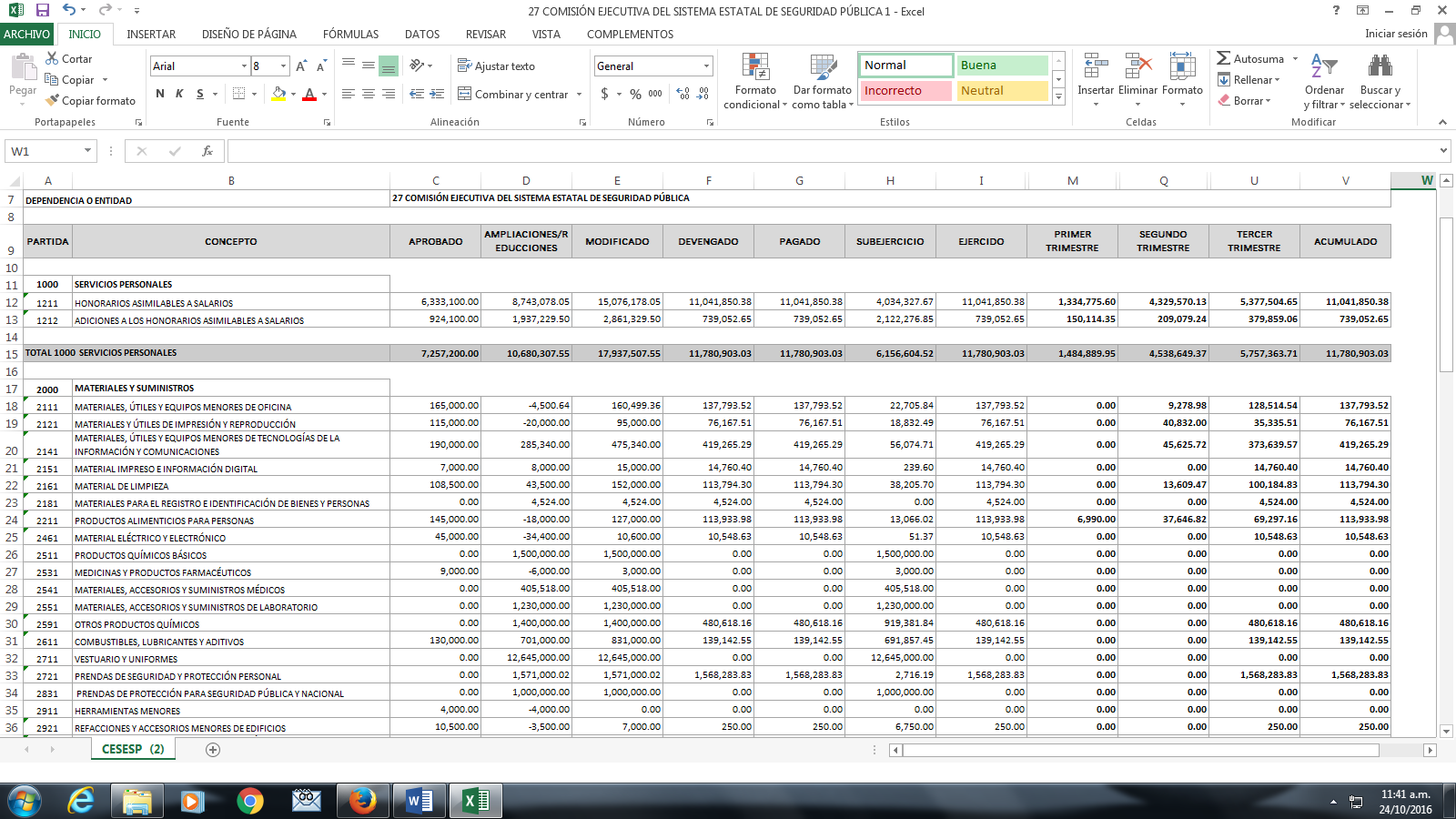 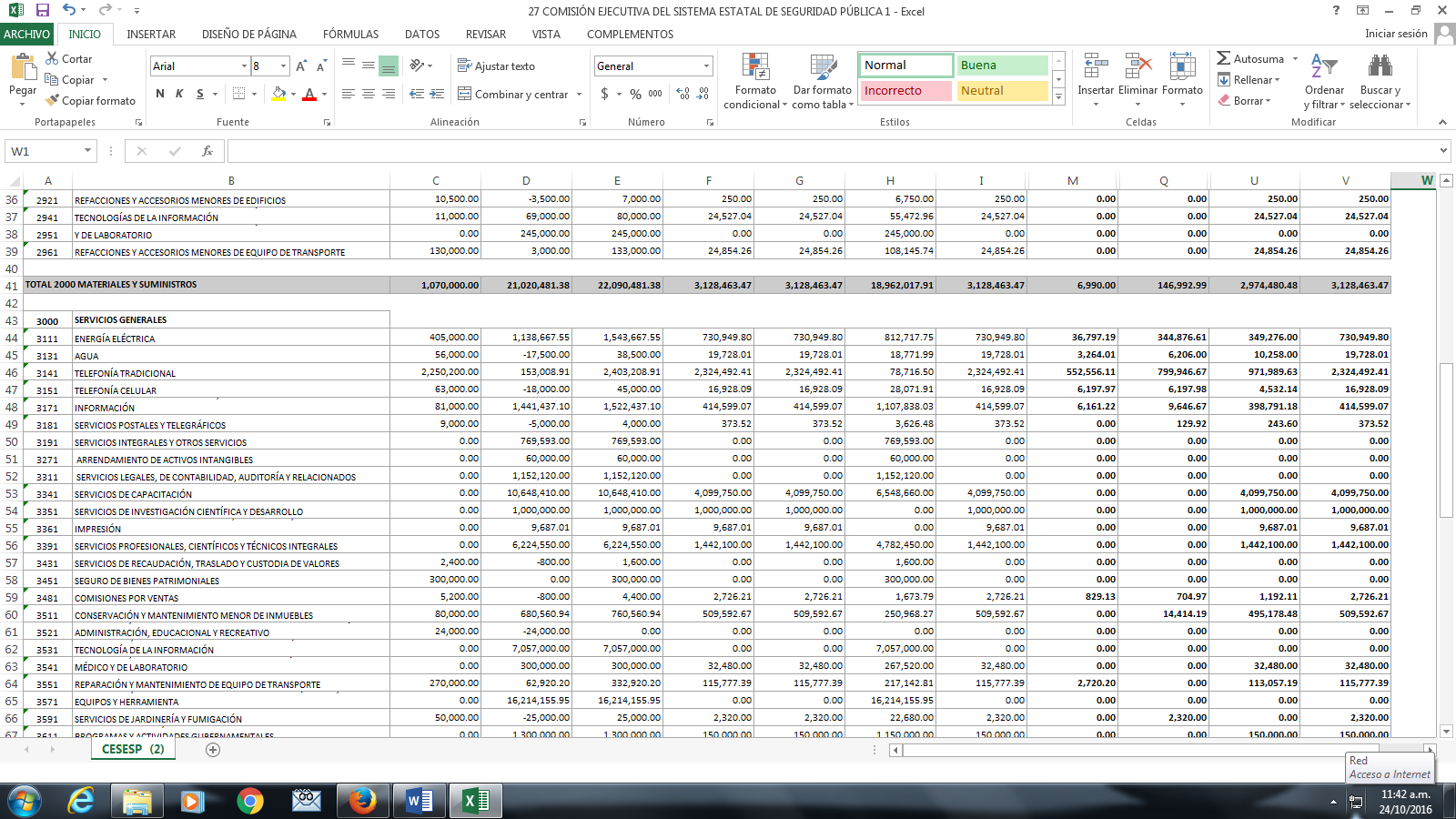 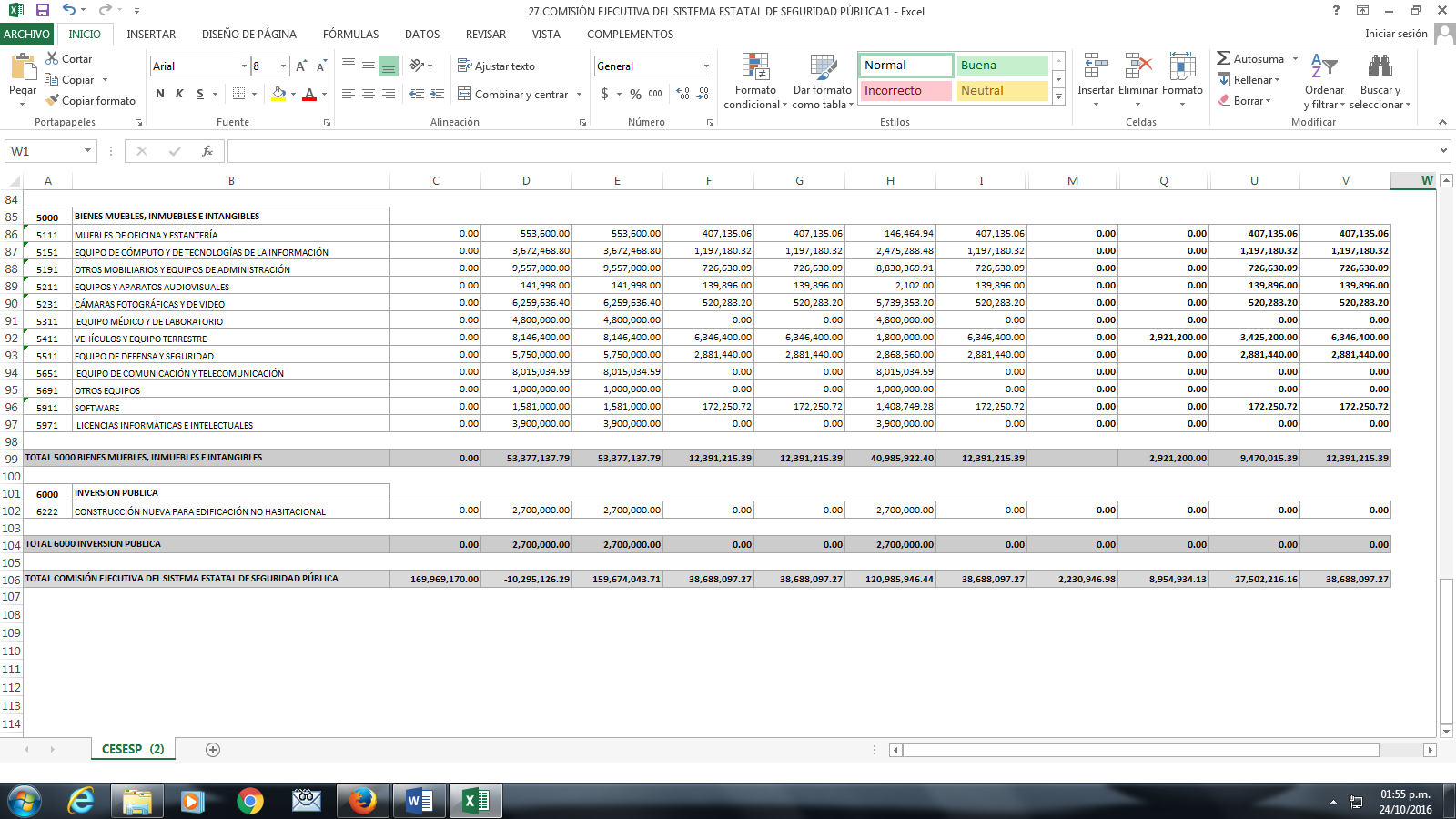 